Ульяновская транспортная прокуратураРазъяснения изменения законодательстваФИНАНСЫ. БЮДЖЕТ Общероссийская общественно-государственная организация "Российское военно-историческое общество" включена в перечень организаций - получателей грантов на государственную поддержку развития образования Установлено, что гранты "Российскому военно-историческом обществу" предоставляются в целях финансового обеспечения организации и проведения просветительских программ патриотической направленности для детей и молодежи в рамках реализации федерального проекта "Патриотическое воспитание граждан Российской Федерации" национального проекта "Образование". Результатом предоставления грантов будет являться количество организованных и проведенных просветительских программ патриотической направленности (фестивалей, форумов, реконструкций, лекций) для детей и молодежи в рамках указанного федерального проекта. "Всероссийский банк развития регионов", "Банк ДОМ.РФ" и "ЧЕЛИНДБАНК" отнесены к кредитным организациям - получателям субсидий из федерального бюджета на возмещение недополученных ими доходов по кредитам, выданным системообразующим организациям Установлено, что акционерное общество "Всероссийский банк развития регионов" определен для целей: абзаца третьего пункта 2 Правил предоставления субсидий из федерального бюджета российским кредитным организациям на возмещение недополученных ими доходов по кредитам, выданным системообразующим организациям промышленности и торговли и организациям, входящим в группу лиц системообразующей организации промышленности и торговли, утвержденных Постановлением Правительства РФ от 17 марта 2022 г. N 393; абзаца четвертого пункта 2 Правил предоставления субсидий из федерального бюджета кредитным организациям на возмещение недополученных ими доходов по кредитам, выданным системообразующим организациям топливно-энергетического комплекса и организациям, входящим в группу лиц системообразующей организации топливно-энергетического комплекса, утвержденных Постановлением Правительства РФ от 2 апреля 2022 г. N 574. Акционерное общество "Банк ДОМ.РФ" и АКЦИОНЕРНЫЙ КОММЕРЧЕСКИЙ БАНК "ЧЕЛИНДБАНК" (публичное акционерное общество) определены для целей абзаца третьего пункта 2 Правил предоставления субсидий из федерального бюджета российским кредитным организациям на возмещение недополученных ими доходов по кредитам, выданным системообразующим организациям промышленности и торговли и организациям, входящим в группу лиц системообразующей организации промышленности и торговли, утвержденных Постановлением Правительства РФ от 17 марта 2022 г. N 393. Минэкономразвития: максимальная ставка льготного кредитования субъектов МСП по программе 1764 снижена с 12,25% до 10,75% годовых По условиям программы предприятия, входящие в реестр МСП, могут получить средства на инвестиционные цели, пополнение оборотных средств, рефинансирование, развитие бизнеса. Размер льготного кредита - от 500 тысяч до 2 млрд рублей. Заявку на получение средств предприниматели могут подать в один из 100 банков, участвующих в программе. Программа субсидирования субъектов МСП 1764 реализуется в рамках Постановления Правительства РФ от 30.12.2018 N 1764. 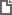 Постановление Правительства РФ от 23.07.2022 N 1320
"О внесении изменений в Правила предоставления из федерального бюджета грантов в форме субсидий некоммерческим организациям, не являющимся государственными (муниципальными) учреждениями, на государственную поддержку развития образования" Распоряжение Правительства РФ от 15.07.2022 N 1940-р
<Об определении российских кредитных организаций для целей предоставления субсидий из федерального бюджета на возмещение недополученных ими доходов по кредитам, выданным системообразующим организациям> <Информация> Минэкономразвития России от 22.07.2022 "Предельная ставка по программе льготного кредитования бизнеса Минэкономразвития России снизилась до 10,75%" 